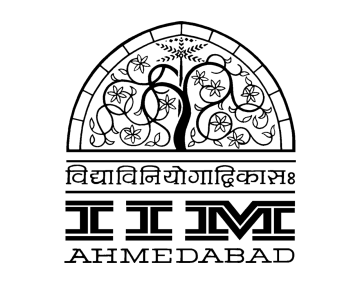 Registration FormIIMA Society Conference 2015IIMA Creating New Frontiers of Knowledge:Management Science for Management Excellence June 26-27, 2015Registration Fee: Rs. 2000 per person (For registration by June 20, 2015)		      Rs. 2500 per person (For registration after June 20, 2015)Fee includes conference material and two working lunches. Conference fee is non-refundable. Accommodation will be available on chargeable basis (subject to availability). For more details contact Reservation Office: +91-79- 66324442 or reservation@iimahd.ernet.inSignature: _________________________________Name & Details of Participant:Name : ____________________________________________________________________Designation: _______________________________________________________________Name of Organization: ______________________________________________________Address for Communication: ____________________________________________________________________________________________________________________________Telephone / Mobile No: _____________________________________________________Email ID: _______________________________________________________________IIMA Society Member: Yes / NoAcademician: Yes / NoIIMA Alumni: Yes / No